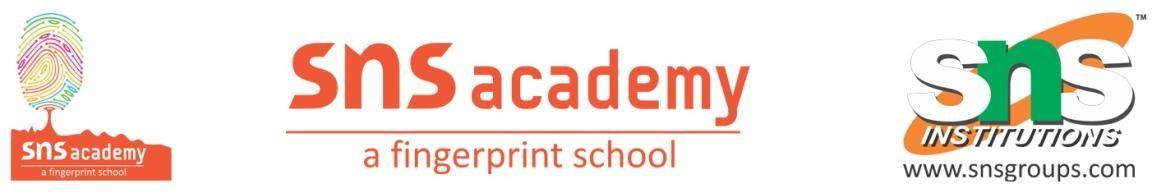 ADDITION AND SUBTRACTION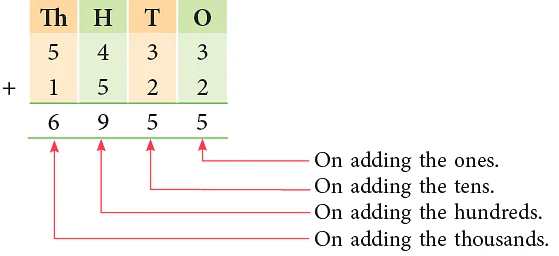 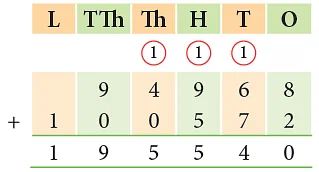 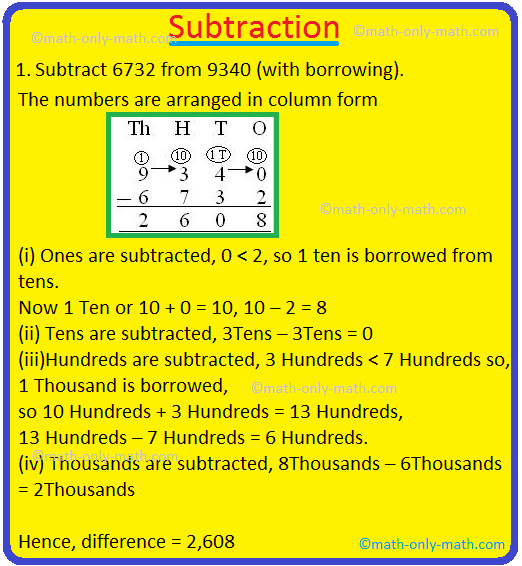 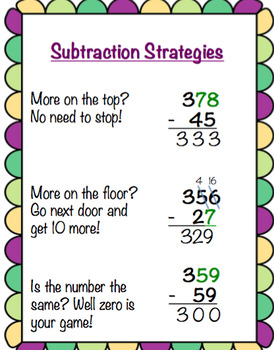 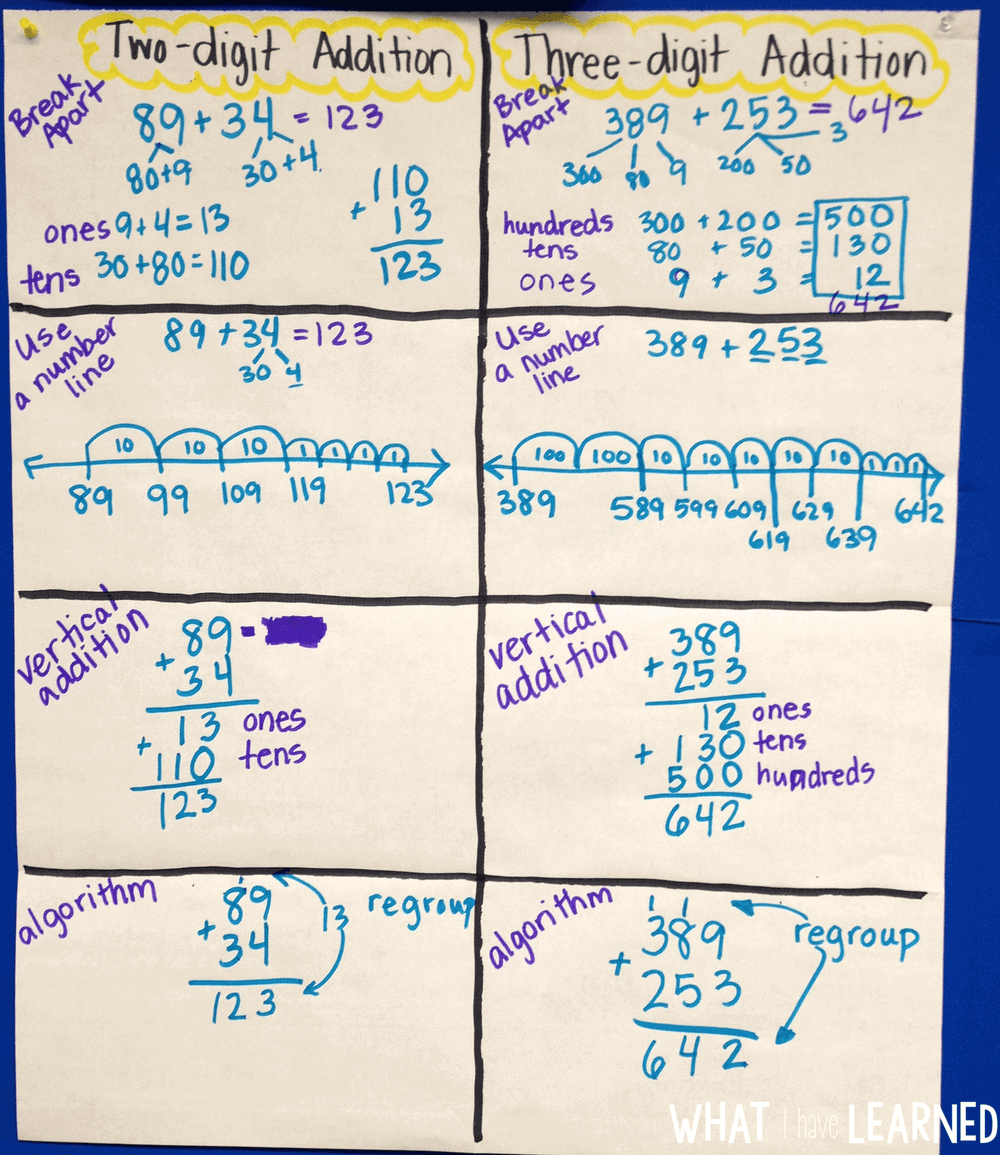 